ИЗВЕЩЕНИЕо проведении открытого запроса котировок в электронной форме
от 16.06.2023 г. № ЗКЭФ-ДЭУК-759Директор Управления
закупочной деятельности			  _______________ /Токарев Игорь Александрович/Приложение № 1 к извещению о проведении открытого
запроса котировок в электронной форме от 16.06.2023 г. № ЗКЭФ-ДЭУК-759ФОРМА(на фирменном бланке участника закупки (при наличии))В Единую комиссию АО «КАВКАЗ.РФ».Полное наименование участника закупки ____________________Фактический адрес, телефон участника закупки ________________Исх. №_______ от «__» ___________2023 г.ЗАЯВКА НА УЧАСТИЕ В ОТКРЫТОМ ЗАПРОСЕ КОТИРОВОК В ЭЛЕКТРОННОЙ ФОРМЕИзучив извещение о проведении открытого запроса котировок в электронной форме от 16.06.2023 г. № ЗКЭФ-ДЭУК-759 (далее – извещение), а также применимые к данному запросу котировок законодательство и нормативно-правовые акты _________________________________________________________________________________, (указывается наименование участника закупки)именуемое(-ый, -ая) в дальнейшем «Участник закупки», в лице, _________________________________________________________________________________(указывается наименование должности уполномоченного лица и его Ф.И.О.)сообщает о согласии участвовать в запросе котировок в электронной форме на право заключения договора __________________________ на условиях, установленных в извещении.                           (указывается предмет договора) Участник закупки согласен поставить товар/выполнить работы/оказать услуги в соответствии с требованиями извещения и на условиях, которые представлены в настоящей заявке на участие в открытом запросе котировок в электронной форме с ценой договора (указывается цифрой и прописью) Участник закупки гарантирует достоверность информации, отсутствие в документах недостоверных, ложных сведений, а также сфальсифицированных документов, представленных в настоящей заявке на участие в запросе котировок в электронной форме. Участник закупки подтверждает безусловное согласие с проектом договора, входящего в состав извещения.Участник закупки, в случае если по итогам запроса котировок в электронной форме заказчиком принято решение о заключении договора с участником закупки, берет на себя обязательства заключить договор с заказчиком в соответствии с требованиями закупочной документации, а также по согласованию с заказчиком до заключения договора вправе сделать предложение об изменении условий договора в сторону повышения интересов заказчика (снизить цену договора и/или единичные расценки товара, работ, услуг, снизить срок поставки товара, выполнения работ, оказания услуг, предложенные участником закупки.)Участник закупки подтверждает соответствие обязательным требованиям к участникам закупки, определенным пунктами 2.1.1 -2.1.7 извещения, а именно: (участником закупки указываются требования, которым участник закупки соответствует. В случае, если участник закупки не соответствует одному (или более) нижеуказанному требованию, такое нижеуказанное соответствие требованию исключается из настоящей заявки на участие в закупке. При этом, согласно пункту 7.5 извещения, Единая комиссия на любом этапе проведения процедуры закупки до заключения договора вправе отстранить участника закупки от дальнейшего участия в закупке в случае если заказчиком будет установлено недостоверные и/или заведомо ложные сведения, содержащиеся в документах, предоставленных участником закупки в составе заявки на участие в закупке)соответствие участника закупки требованиям, устанавливаемым в соответствии с законодательством Российской Федерации к лицам, осуществляющим поставку товара, выполнение работы, оказание услуги, являющимся объектом осуществляемой закупки (предметом закупки);непроведение ликвидации участника закупки – юридического лица и отсутствие решения арбитражного суда о признании участника закупки – юридического лица, индивидуального предпринимателя несостоятельным (банкротом) и об открытии конкурсного производства;неприостановление деятельности участника закупки в порядке, предусмотренном Кодексом Российской Федерации об административных правонарушениях, на дату подачи заявки на участие в закупке;отсутствие у участника закупки недоимки по налогам, сборам, задолженности по иным обязательным платежам в бюджеты бюджетной системы Российской Федерации (за исключением сумм, на которые предоставлены отсрочка, рассрочка, инвестиционный налоговый кредит в соответствии с законодательством Российской Федерации о налогах и сборах, которые реструктурированы в соответствии с законодательством Российской Федерации, по которым имеется вступившее в законную силу решение суда о признании обязанности заявителя по уплате этих сумм исполненной или которые признаны безнадежными к взысканию в соответствии с законодательством Российской Федерации о налогах и сборах) за прошедший календарный год, размер которых превышает 25 процентов балансовой стоимости активов участника закупки, по данным бухгалтерской отчетности за последний отчетный период. Участник закупки считается соответствующим установленному требованию в случае если им в установленном порядке подано заявление об обжаловании указанных недоимки, задолженности и решение по такому заявлению на дату рассмотрения заявки на участие в определении поставщика (подрядчика, исполнителя) не принятообладание участником закупки исключительными правами на результаты деятельности, если в связи с исполнением договора заказчик приобретает права на такие результаты (в случае, если приобретение такого права предусмотрено условиями проекта договора);отсутствие сведений об участнике закупки в реестре недобросовестных поставщиков, предусмотренных Федеральным законом от 18 июля 2011 г. № 223-ФЗ 
«О закупках товаров, работ, услуг отдельными видами юридических лиц»;отсутствие у участника закупки ограничений для участия в закупках, установленных законодательством Российской Федерации.Участник закупки подтверждает соответствие дополнительным требованиям к участникам закупки, определенным пунктами 2.2.1.1 – 2.2.1.3 извещения, а именно(участником закупки указываются требования, которым участник закупки соответствует. В случае, если участник закупки не соответствует одному (или более) нижеуказанному требованию, такое нижеуказанное соответствие требованию исключается из настоящей заявки на участие в закупке. При этом, согласно пункту 7.5 извещения, Единая комиссия на любом этапе проведения процедуры закупки до заключения договора вправе отстранить участника закупки от дальнейшего участия в закупке в случае если заказчиком будет установлено недостоверные и/или заведомо ложные сведения, содержащиеся в документах, предоставленных участником закупки в составе заявки на участие в закупке)отсутствие у участника закупки физического лица либо у лица, имеющего право без доверенности действовать от имени юридического лица, участника закупки – юридического лица судимости за преступления в сфере экономики и (или) преступления, предусмотренные статьями 289, 290, 291, 291.1 Уголовного кодекса Российской Федерации (за исключением лиц, у которых такая судимость погашена или снята), а также неприменение в отношении указанных физических лиц наказания в виде лишения права занимать определенные должности или заниматься определенной деятельностью, которые связаны с поставкой товара, выполнением работы, оказанием услуги, являющихся объектом (предметом) осуществляемой закупки, и административного наказания в виде дисквалификации;отсутствие участника закупки в Реестре юридических лиц, привлеченных к административной ответственности по статье 19.28 Кодекса Российской Федерации об административных правонарушениях (юридические лица, привлеченные к административной ответственности за незаконное вознаграждение), в течение 2 (двух) лет до даты подачи заявки на участие в закупке;отсутствие у участника закупки на дату окончания срока предоставления заявок на участие в закупке вступившего в законную силу решения суда о расторжении договора и/или договора, расторгнутого в судебном порядке в связи с неисполнением и/или ненадлежащим исполнением участником закупки обязательств по договору с лицом, не являющимся по определению Положения о закупке заказчиком, в течение 2 (двух) лет, предшествующих дате окончания срока предоставления заявок на участие в закупке, определенного закупочной документацией; отсутствие участника на дату окончания срока предоставления заявок на участие в закупке в Реестре иностранных агентов в соответствии с Федеральным законом от 14.07.2022 № 255-ФЗ «О контроле за деятельностью лиц, находящихся под иностранным влиянием».Участник аукциона, являющийся физическим лицом, включая индивидуального предпринимателя, дает согласие на получение, сбор, хранение и использование персональных сведений о себе (обработку персональных данных) в объеме, необходимом для участия в настоящем аукционе, а также, в случае если продавец по итогам аукциона примет решение о заключении с участником аукциона договора, в объеме, необходимом для заключения и исполнения договора, подписанного сторонами по итогам осуществления настоящего аукциона, в соответствии с Федеральным законом от 27.07.2006 № 152-ФЗ.Для оперативного взаимодействия участника закупки с заказчиком по вопросам осуществления закупки, носящие организационный характер, уполномочен _________________________________________________________________________________.(указывается Ф.И.О., телефон и e-mail уполномоченного лица участника закупки)Настоящая заявка на участие в открытом запросе котировок в электронной форме действительна в течение 60 (шестидесяти) календарных дней с даты открытия доступа 
к поданным в форме электронных документов заявкам на участие в закупке, указанной 
в извещении.Адрес местонахождения _________________________________________Почтовый адрес ___________________________________________________________ИНН/КПП ________________________________________________________________Адрес электронной почты ___________________________________________________Телефон (факс) ____________________________________________________________Приложение:Сведение об участнике закупки.__ (указываются прилагаемые документы) _.……..Я, нижеподписавшийся, настоящим удостоверяю, согласие на обработку персональных данных, представленных в заявке в соответствии с Федеральным законом от 27.07.2006 № 152-ФЗ «О персональных данных».____________          		 ______________      /___________________ /(должность уполномоченного лица)              (подпись)                     (расшифровка подписи)                                                                                                   МППримечание: Участник закупки – физическое лицо, в том числе индивидуальный предприниматель, заполняет форму по тем полям, по которым заполнение возможно в связи с указанным статусом.Приложение № 2к извещению о проведении открытого
запроса котировок в электронной форме от 16.06.2023 г. № ЗКЭФ-ДЭУК-759ФОРМАСВЕДЕНИЯоб участнике закупки______________________           ______________      /___________________ /(должность уполномоченного лица               (подпись)                     (расшифровка подписи)Примечание: Участник закупки – физическое лицо, в том числе индивидуальный предприниматель, заполняет форму по тем полям, по которым заполнение возможно в связи с указанным статусом.Приложение № 3к извещению о проведении открытого
запроса котировок в электронной формеот 16.06.2023 г. № ЗКЭФ-ДЭУК-759Обоснование начальной (максимальной) цены договораНачальная (максимальная) цена договора на выполнение работ по устройству площадок для размещения твердых бытовых отходов на территории туристско-рекреационного комплекса «Эльбрус» определённа сметным методом.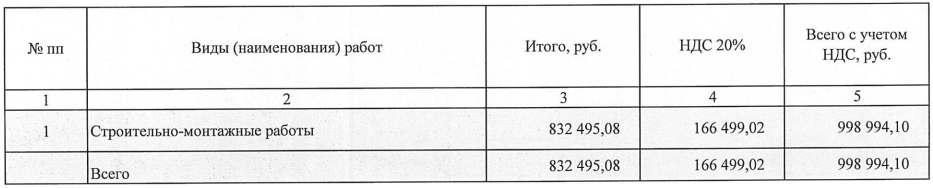 В цену договора включены все расходы исполнителя, связанные с перевозкой (поставкой) товара, выполнением работ, оказанием услуг, страхованием, уплатой таможенных пошлин, налогов и других обязательных платежей.Приложение № 4 к извещению о проведении открытого
запроса котировок в электронной форме от 16.06.2023 г. № ЗКЭФ-ДЭУК-759ДОГОВОР ПОДРЯДА г. Москва								 «____» _____________ 2023 г.Акционерное общество «КАВКАЗ.РФ» (АО «КАВКАЗ.РФ»), в лице _______________________________________________________, действующего на основании ________, именуемое в дальнейшем «Заказчик», с одной Стороны, и _____________________________ «_______________» (______ «_______________»), в лице _______________________________________________________, действующего на основании ________, именуемое в дальнейшем «Подрядчик», с другой Стороны, совместно именуемые «Стороны», а по отдельности – «Сторона», заключили настоящий договор (далее – Договор) о нижеследующем:1. ПРЕДМЕТ ДОГОВОРА И СРОКИ ВЫПОЛНЕНИЯ РАБОТ1.1. В соответствии с настоящим Договором Подрядчик обязуется по заданию Заказчика выполнить работы по устройству площадок для размещения твердых бытовых отходов на территории туристско-рекреационного комплекса «Эльбрус» (далее – ВТРК «Эльбрус»), находящихся в собственности Заказчика, в соответствии с техническим заданием (приложении № 1 к настоящему Договору) (далее – работы), а Заказчик обязуется их принять и оплатить.1.2. Сроки выполнения работ – 30 (тридцать) рабочих дней с даты подписания настоящего Договора.1.3. Работы считаются выполненными в полном объеме и с надлежащим качеством и подлежат оплате с даты подписания Заказчиком акта сдачи-приемки выполненных работ, подготовленного Подрядчиком по форме, согласованной Сторонами в Приложении № 2 к Договору.2. ЦЕНА ДОГОВОРА И ПОРЯДОК РАСЧЕТОВ2.1. Цена Договора составляет ____________ (___________) руб__ __ коп__, в том числе НДС 20% - ____________ (___________) руб__ __ коп__, а в случае если Договор заключается с лицом, не являющимися в соответствии с законодательством Российской Федерации о налогах и сборах плательщиком НДС, то цена Договора НДС не облагается.2.2. Цена Договора является твердой и включает в себя все издержки и затраты Подрядчика, необходимые для выполнения работ.2.3. Оплата выполненных работ производится Заказчиком путем перечисления денежных средств на расчетный счет Подрядчика в течение 7 (семи) рабочих дней с даты подписания Заказчиком акта сдачи-приемки выполненных работ, на основании оригинала счета и счета-фактуры, выставленных Подрядчиком.2.4.	Оплата по настоящему Договору производится в рублях Российской Федерации, платежными поручениями на расчетный счет Подрядчика.2.5.	Датой оплаты считается дата списания денежных средств с расчетного счета Заказчика. Местом исполнения денежного обязательства является место нахождения банка, обслуживающего Заказчика.3. ПОРЯДОК СДАЧИ-ПРИЕМКИ ВЫПОЛНЕННЫХ РАБОТИсполнение обязательств по настоящему Договору подтверждается подписанием Сторонами акта сдачи-приемки выполненных работ.По итогу выполнения работ и не позднее срока выполнения работ, предусмотренного Договором, Подрядчик представляет Заказчику выполненные работы, передает с сопроводительным письмом Заказчику 2 экземпляра акта сдачи-приемки выполненных работ, подписанных Подрядчиком, счет и счет-фактуру, а также иные документы, если таковые предусмотрены Договором и приложениями к нему. Заказчик в течение 10 (десяти) рабочих дней рассматривает представленные результат работ и документы, и при отсутствии замечаний к ним подписывает оба экземпляра акта сдачи-приемки выполненных работ, после чего один экземпляр направляет Подрядчику. При наличии недостатков в выполненных работах Заказчик вправе отказаться от подписания акта сдачи-приемки выполненных работ. В таком случае Заказчик должен направить Подрядчику в тот же срок мотивированный отказ от его подписания с указанием конкретных недостатков и сроков их устранения. Подрядчик в сроки, установленные Заказчиком, обязан устранить указанные недостатки за свой счет. Если Подрядчик не устранил недостатки в установленный Заказчиком срок или сообщил о невозможности их устранения, Заказчик имеет право по истечении указанного срока устранить указанные недостатки силами третьих лиц. Все расходы, связанные с устранением таких недостатков, возмещаются за счет Подрядчика при условии предоставления Заказчиком документов, подтверждающих понесенные расходы, связанные с устранением таких недостатков.Акта сдачи-приемки выполненных работ подписывается Заказчиком после устранения Подрядчиком всех выявленных при приемке недостатков.При приемке выполненной работы Заказчик может провести экспертизу для проверки выполненных Подрядчиком работ, предусмотренных Договором, в части их соответствия условиям Договора. Экспертиза качества выполненной работы, предусмотренной Договором, может проводиться Заказчиком своими силами или к ее проведению могут привлекаться эксперты, экспертные организации на основании договоров, заключенных в соответствии с законодательством Российской Федерации. Выбор экспертной организации осуществляется Заказчиком самостоятельно. Экспертное заключение качества выполненной работы, проведенное Заказчиком либо экспертной организацией, является обязательным для исполнения Подрядчиком.В случае установления по результатам экспертизы факта ненадлежащего качества выполненной работы Подрядчик обязан компенсировать Заказчику все возникшие в связи с проведением экспертизы расходы по предъявлении Заказчиком письменного требования и копии соответствующего заключения, других документов, подтверждающих затраты Заказчика.Результат выполненных работ переходит в собственность Заказчика с даты подписания Заказчиком акта сдачи-приемки выполненных работ, после чего на Заказчика также переходит риск его случайной гибели или повреждения.4. ПРАВА И ОБЯЗАННОСТИ СТОРОН4.1. Заказчик обязан:4.1.1. Принять и оплатить выполненные Подрядчиком работы в соответствии с условиями настоящего Договора.4.1.2. Своевременно выполнить иные свои обязательства, предусмотренные настоящим Договором, а также действующим законодательством Российской Федерации.4.1.3. Предоставить Подрядчику площадку для организации выполнения работ.4.2. Заказчик вправе:4.2.1. Требовать от Подрядчика предоставления информации по вопросам, касающимся выполнения надлежащих обязательств по настоящему Договору.4.3. Подрядчик обязан:4.3.1. Своими силами и средствами либо с привлечением третьих лиц, предварительно согласованных с Заказчиком, выполнить Работы в сроки и в объеме, определенные настоящим Договором.4.3.2. До начала производства работ назначить ответственного производителя работ и сообщить о его назначении Заказчику.4.3.3. Обязуется обеспечить безопасность выполнения Работ в соответствии с требованиями законодательства Российской Федерации, а также иных принятых в установленном порядке актов, регулирующих вопросы обеспечения безопасности Работ, в том числе путем:– установления пропускного и внутриобъектового режимов в соответствии с Инструкцией о пропускном и внутриобъектовом режимах ВТРК «Эльбрус», если иное не согласовано Заказчиком.– соблюдения конфиденциальности решений, связанных с инженерно-техническими мероприятиями по обеспечению безопасности объекта.4.4. Подрядчик вправе:4.4.1. Требовать от Заказчика оплаты выполненных работ.5. ОТВЕТСТВЕННОСТЬ СТОРОНПри нарушении условий настоящего Договора Стороны несут ответственность в соответствии с законодательством Российской Федерации и настоящим Договором.5.2.	В случае неисполнения или ненадлежащего исполнения одной из Сторон обязательств по настоящему Договору она обязана возместить другой Стороне причиненные неисполнением или ненадлежащим исполнением убытки.5.3.	Предъявление Сторонами неустойки (пени, штрафа) и (или) иных санкций за нарушение обязательств по настоящему Договору, а также сумм возмещения убытков или иного вреда производится письменно путем направления соответствующего требования (претензии) об их уплате и (или) возмещении. 5.4.	Уплата неустойки (пени, штрафа) не освобождает виновную Сторону от возмещения убытков, а также исполнения иных принятых на себя обязательств по настоящему Договору. Неустойка (пеня, штраф) по настоящему Договору является штрафной.5.5. Заказчик имеет право удержать неустойку (пеню, штраф) из причитающихся Подрядчику последующих платежей.5.6.	Если Подрядчик, являющийся плательщиком НДС, уклоняется от выставления счета-фактуры и передачи его Заказчику или отказывается исправить ранее выставленный и полученный Заказчиком счет-фактуру при обнаружении в нем ошибок, опечаток или исправлений, Заказчик вправе потребовать от Подрядчика уплаты суммы в размере суммы НДС (неполученного вычета по НДС) или удержать сумму НДС из причитающихся Подрядчику платежей до фактического исполнения Подрядчиком своей обязанности по предоставлению счета-фактуры.5.7. Подрядчик, являющийся плательщиком НДС, по запросу Заказчика для обоснования права Заказчика на вычет НДС по настоящему Договору обязуется передать Заказчику следующие копии документов, заверенные печатью Подрядчика:– декларацию по НДС с подтверждением ФНС России о принятии декларации.Указанные документы предоставляются в течение 10 (десяти) календарных дней с даты их запроса Заказчиком. В случае если Подрядчик не предоставил в указанный срок или отказался предоставить запрашиваемые документы и их отсутствие повлечет невозможность получения Заказчиком вычета по НДС, Заказчик вправе потребовать от Подрядчика уплаты штрафа в размере неполученного вычета по НДС путем направления Подрядчику письменного уведомления с указанием в нем расчета такой денежной суммы и разумного срока для уплаты. 5.8. За нарушение срока выполнения Работ Заказчик вправе начислить Подрядчику неустойку в размере 0,2 % от цены Договора за каждый день просрочки.5.9. При условии выполнения Подрядчиком своих обязательств по Договору Подрядчик вправе начислить Заказчику неустойку за каждый день просрочки в случае, если Заказчик нарушил условия оплаты выполненных работ на срок свыше 30 (тридцати) рабочих дней, в размере 0,01% от суммы просроченного платежа, но не более пяти процентов от суммы просроченного платежа.5.10.	В случае если Договор прекратил свое действие в связи с односторонним отказом от него Заказчика по правилам, предусмотренным пунктом 9.4 настоящего Договора, Подрядчик обязан выплатить Заказчику штраф в размере 30% от цены настоящего Договора.5.11.	Каждая Сторона должна исполнять свои обязательства надлежащим образом, оказывая другой Стороне всевозможное содействие во исполнение своих обязательств. Сторона, нарушившая свои обязательства по Договору, должна без промедления устранить эти нарушения, возместить другой Стороне причиненные таким неисполнением и/или ненадлежащим исполнением обязательств убытки.6. РАЗРЕШЕНИЕ СПОРОВ6.1.	Все споры по настоящему Договору решаются путем переговоров с соблюдением претензионного порядка урегулирования споров. Сторона, получившая претензию, обязана дать мотивированный ответ другой стороне не позднее 10 (десяти) рабочих дней с даты получения претензии. В случае, если Стороны не придут к согласию, все споры, разногласия и требования, вытекающие из данного Договора или в связи с ним, в том числе касающиеся его нарушения, прекращения и недействительности, подлежат разрешению в Арбитражном суде города Москвы.6.2.	Датой выставления требования (предъявления претензии) считается дата приема претензионных документов к отправке организацией почтовой связи.7. УСЛОВИЯ КОНФИДЕНЦИАЛЬНОСТИ7.1. Если иное не будет установлено соглашением Сторон, то конфиденциальными являются все получаемые Сторонами друг от друга в процессе исполнения настоящего Договора сведения, за исключением тех, которые без участия Сторон были или будут опубликованы или распространены в иной форме в официальных (служебных) источниках либо стали (станут) известны без участия Сторон от третьих лиц.7.2. Ни одна из Сторон не несет ответственности за действия, связанные с представлением в суд или иной компетентный государственный орган конфиденциальных сведений по их законному требованию.7.3. Конфиденциальные сведения не подлежат разглашению и распространению в иной форме как в течение всего срока действия настоящего Договора, так и после его прекращения в течение последующих 2 (двух) лет.7.4. Стороны принимают все необходимые меры для того, чтобы их сотрудники, правопреемники без предварительного согласия другой Стороны не информировали третьих лиц о сведениях и информации, полученных ими друг от друга в процессе исполнения настоящего Договора.8. ОБСТОЯТЕЛЬСТВА НЕПРЕОДОЛИМОЙ СИЛЫСтороны освобождаются от ответственности за полное или частичное неисполнение обязательств по настоящему Договору, если оно явилось следствием действия обстоятельств непреодолимой силы, которые стороны не могли предвидеть и предотвратить разумными силами (форс-мажорные обстоятельства). К обстоятельствам непреодолимой силы (форс-мажор) относятся: стихийные бедствия (землетрясение, наводнение, ураган), пожар, массовые заболевания (эпидемии), забастовки, военные действия, террористические акты, диверсии, ограничения перевозок, запретительные меры государств, запрет торговых операций, в том числе с отдельными странами, вследствие принятия международных санкций и другие, не зависящие от воли Сторон Договора обстоятельства. Сторона, подвергшаяся воздействию обстоятельств непреодолимой силы, обязана приложить все разумные усилия для уменьшения неблагоприятных последствий таких обстоятельств и в срок не позднее 10 (десять) календарных дней с момента их наступления письменно уведомить об этом другую Сторону. Уведомление должно содержать данные о наступлении и характере обстоятельств непреодолимой силы и возможных их последствиях. Доказательством, указанных в уведомлении обстоятельств, должны служить документы, выдаваемые компетентными органами и торгово-промышленной палатой РФ. В случае неизвещения или несвоевременного извещения Сторона утрачивает право ссылаться на такие обстоятельства в качестве оснований, освобождающих ее от ответственности по Договору.В случае наступления обстоятельств непреодолимой силы срок исполнения Сторонами обязательств по настоящему Договору отодвигается соразмерно времени, в течение которого действуют эти обстоятельства и их последствия.Если обстоятельства непреодолимой силы продолжаются более одного месяца, Стороны согласовывают дальнейший порядок исполнения Договора.9. СРОК ДЕЙСТВИЯ ДОГОВОРА.ИЗМЕНЕНИЕ И РАСТОРЖЕНИЕ ДОГОВОРА9.1 Настоящий Договор вступает в силу с даты его подписания Сторонами и действует до полного исполнения Сторонами принятых на себя обязательств.9.2. Настоящий Договор может быть изменен и (или) дополнен по соглашению Сторон, совершенному в письменной форме и подписанному надлежащим образом уполномоченными на то представителями Сторон.9.3. Настоящий Договор может быть расторгнут:- по соглашению Сторон;- по решению суда;- в случае одностороннего отказа Стороны от исполнения Договора в соответствии с законодательством Российской Федерации.9.4. Заказчик вправе в одностороннем порядке отказаться от исполнения настоящего Договора в случаях:– если Подрядчик не приступает к выполнению работ в течение 5 (пяти) рабочих дней с даты подписания Сторонами настоящего Договора;– если Подрядчик нарушил срок окончания работ на срок свыше 10 (десяти) календарных дней;– при введении в отношении Подрядчика любой из процедур по делу о банкротстве или ликвидации Подрядчика;- в иных случаях, предусмотренных законодательством Российской Федерации.9.5. Уведомление Заказчика об одностороннем отказе от исполнения настоящего Договора направляется Подрядчику на его электронную почту, указанную в Договоре, с последующей досылкой оригинала почтой или передачей нарочно. Настоящий Договор считается расторгнутым с даты получения Подрядчиком указанного решения на электронную почту, если иной срок отказа от Договора не предусмотрен в уведомлении.9.6. Подрядчик вправе расторгнуть настоящий Договор в случаях, предусмотренных действующим законодательством.10. ГАРАНТИЙНЫЙ СРОК10.1. Подрядчик гарантирует качество выполненных работ по настоящему Договору, а также качество используемых при выполнении работ материалов и оборудования.10.2. Гарантийный срок на выполненные работы по Договору составляет 24 (двадцать четыре) месяца, на смонтированные материалы гарантийный срок, установленный предприятием-изготовителем.10.3. Гарантийный срок начинает исчисляться с даты подписания Заказчиком акта сдачи-приемки выполненных работ.10.4. Гарантия не распространяется на неисправности, возникшие вследствие несоблюдения Заказчиком требований инструкций и условий эксплуатации.10.5. Подрядчик обязан устранить за свой счет все недостатки, возникшие по его вине и период гарантийного срока, указанного в пункте 10.2 настоящего Договора.10.6. Если в гарантийный срок Заказчик письменно уведомил Подрядчика о необходимости устранения любых выявленных дефектах, связанных с выполненными работами, а Подрядчик не устранил их в установленный Заказчиком срок или сообщил о невозможности их устранения, Заказчик имеет право по истечении указанного срока устранить указанные замечания силами третьих лиц. Все расходы, связанные с устранением таких замечаний, возмещаются за счет Подрядчика при условии предоставления Заказчиком документов, подтверждающих понесенные расходы, связанные с устранением таких недостатков.11. АНТИКОРРУПЦИОННАЯ ОГОВОРКА11.1. При исполнении своих обязательств по настоящему Договору Стороны, их аффилированные лица, работники, уполномоченные представители или посредники обязуются не осуществлять, прямо или косвенно, действий, квалифицируемых как дача/получение взятки, коммерческий подкуп, злоупотребление должностным положением, незаконное вознаграждение от имени или в интересах юридического лица, а также иных противоправных действий, нарушающих требования антикоррупционного законодательства Российской Федерации, международных норм права и международных договоров Российской Федерации о противодействии коррупции, – как в отношениях между Сторонами Договора, так и в отношениях с третьими лицами и государственными органами (далее – антикоррупционные требования). 11.2. Каждая из Сторон Договора, их аффилированные лица, работники, уполномоченные представители или посредники отказываются от стимулирования каким-либо образом работников или уполномоченных представителей другой Стороны, в том числе путем предоставления денежных сумм, подарков, безвозмездного оказания в их адрес услуг или выполнения работ, направленных на обеспечение выполнения этим работником или уполномоченным представителем каких-либо действий в пользу стимулирующей его Стороны.11.3. Сторона, которой стало известно о фактах нарушения антикоррупционных требований в связи с заключением и исполнением настоящего Договора, обязана в течение 10 (десяти) рабочих дней письменно уведомить об этом другую Сторону, с указанием конкретных сведений и предоставлением материалов (при их наличии), подтверждающих факт нарушения антикоррупционных требований. В письменном уведомлении Сторона может запросить у другой Стороны представление документов и информации, необходимых для проверки таких сведений, за исключением документов и информации, доступ к которым ограничен в соответствии с федеральными законами.11.4. Сторона, получившая письменное уведомление о нарушении антикоррупционных требований, обязана дать на него мотивированный ответ, а также представить другой Стороне запрашиваемые документы и информацию (либо указать предусмотренные законом основания для отказа в их представлении) в течение 30 (тридцати) дней после получения запроса, если иной срок не будет установлен по соглашению Сторон.11.5. Стороны гарантируют осуществление надлежащего разбирательства по фактам нарушения антикоррупционных требований настоящего Договора с соблюдением принципов конфиденциальности и применение эффективных мер по предотвращению возможных конфликтных ситуаций. Стороны гарантируют отсутствие негативных последствий как для уведомившей Стороны в целом, так и для конкретных работников уведомившей Стороны, сообщивших о факте нарушений.11.6. При наличии обоснованных подозрений в нарушении антикоррупционных требований и (или) условий настоящей антикоррупционной оговорки другой Стороной, а также в случае совершения аффилированными лицами, работниками, уполномоченными представителями или посредниками другой Стороны в рамках исполнения настоящего Договора коррупционного  правонарушения, в результате которого Стороне причинены убытки, указанная Сторона вправе в одностороннем порядке путем направления письменного уведомления расторгнуть Договор либо приостановить исполнение своих обязательств по Договору, в том числе оплату по Договору, до урегулирования Сторонами спора или его разрешения в судебном порядке.11.7. Сторона, нарушившая антикоррупционные требования Договора и (или) условия настоящей антикоррупционной оговорки, обязана возместить другой Стороне возникшие у нее в результате этого убытки. Порядок возмещения убытков определяется законодательством Российской Федерации и Договором.12. ПРОЧИЕ УСЛОВИЯ12.1. После подписания настоящего Договора все предыдущие письменные и устные соглашения, переговоры, переписка между Сторонами, относящиеся к настоящему Договору, теряют силу, за исключением заявки Подрядчика, оформленной в соответствии с требованиями документации по закупке.12.2. Если при выполнении работ обнаруживаются препятствия к надлежащему исполнению Договора, каждая из Сторон обязана принять все зависящие от нее разумные меры по устранению таких препятствий и, соответственно, компенсировать нанесенный ущерб другой Стороне.12.3. Во всем остальном, что не предусмотрено настоящим Договором, Стороны руководствуются действующим законодательством Российской Федерации.12.4. В целях оперативного обмена документами Стороны договорились о возможности использовать, в качестве официальных, документы, переданные посредством электронной почты с адреса электронной почты Заказчика: info@ncrc.ru, на адрес электронной почты Подрядчика:_________, а также факсимильной связи с последующей отсылкой оригиналов этих документов в течение 3 (трех) календарных дней с даты отправки по факсу (адресу электронной почты) заказной почтой или нарочным, при этом ответственность за достоверность и иные возможные злоупотребления в передаваемых документах (информации) возлагается на Сторону, использовавшую данный способ передачи документов (информации).12.5. Стороны обязаны письменно уведомлять друг друга об изменении телефонов, факсов, адреса электронной почты, почтовых, банковских или отгрузочных реквизитов, о смене лиц, подписавших настоящий Договор, а также об изменениях в случае реорганизации, ликвидации, начала процесса о несостоятельности (банкротстве) не позднее 2 (двух) календарных дней с даты возникновения таких изменений.12.6. До момента получения уведомления о произошедших изменениях исполнение Договора в соответствии с имеющимися реквизитами Сторон считается надлежащим.12.7. Стороны настоящего Договора подтверждают, что являются юридическими лицами, зарегистрированными надлежащим образом в соответствии с действующим законодательством Российской Федерации, и имеют право заключить настоящий Договор. Стороны также подтверждают, что в отношении них не принято решение о ликвидации или реорганизации, не начат процесс о несостоятельности (банкротстве). Недостоверность подтверждаемых сведений является существенным нарушением настоящего Договора.12.8. Без письменного согласия Заказчика Подрядчик не вправе заключать договоры уступки права требования (цессии), а также договоры финансирования уступки права требования (факторинга). В случае нарушения Подрядчиком запрета на заключение договора уступки права требования (цессии) и договора финансирования уступки права требования (факторинга) Подрядчик уплатит Заказчику штраф в размере 50% от переуступленного денежного требования по указанным договорам уступки.Согласие Заказчика требуется также в тех случаях, когда право (требование), возникшее из настоящего Договора, уступается после его расторжения или прекращения по иным основаниям.12.9. Договор составлен в форме электронного документа, подписанного Сторонами усиленной электронной подписью в соответствии с законодательством Российской Федерации. 12.10. Все указанные в Договоре приложения являются его неотъемлемой частью:12.10.1. Приложение № 1 – техническое задание.12.10.2. Приложение № 2 – форма акта сдачи-приемки выполненных работ.13. АДРЕСА И РЕКВИЗИТЫ СТОРОН14. ПОДПИСИ СТОРОНПРИЛОЖЕНИЕ № 1к Договору от «____» __________ 2023 г.№ ____________________Техническое заданиена выполнение работ по устройству площадок для размещения твердых бытовых отходов на территории ВТРК «Эльбрус»ПРИЛОЖЕНИЕ № 2к Договору от «____» __________ 2023 г.№ ____________________ФОРМААкт сдачи-приемки выполненных работпо Договору от ____№ ____г. Москва							«__»__________20__Акционерное общество «КАВКАЗ.РФ» (АО «КАВКАЗ.РФ»), в лице ___________________, действующего на основании ___________, именуемое в дальнейшем «Заказчик», с одной стороны, и ________________________, в лице _____________________________, действующего на основании _________________, именуемое в дальнейшем «Подрядчик», с другой стороны, совместно именуемые Стороны, в соответствии с заключенным между Сторонами Договором № ______ от ________, подписали настоящий Акт о нижеследующем.Подрядчиком в период с __ по __ включительно выполнены работы согласно техническому заданию Приложению № 1 к Договору от ____№ ____Стоимость выполненных работ составляет ___________ руб., НДС не облагается.Вышеперечисленные работы ____________ (выполнены / не выполнены) полностью и в установленный срок.Заказчик _____________ (не имеет/имеет) претензий по объему и качеству выполненных работ.ПОДПИСИ СТОРОН:От Подрядчика:                                                                  От Заказчика:___ПОДПИСЬ_________/_________/                          ___ПОДПИСЬ_________/_________/М.П.                                                                                      М.П.ФОРМА СОГЛАСОВАНА№ п/пНаименованиеСодержание пункта извещенияОбщие сведенияВ настоящем извещении о проведении открытого запроса котировок в электронной форме (далее – извещение) применяются основные понятия, используемые в Положении о закупке товаров, работ, услуг.Нормы Положения о закупке товаров, работ, услуг, регулирующие порядок проведения открытого запроса котировок в электронной форме, распространяют действие на осуществление настоящей закупкиОбщие сведенияВ настоящем извещении о проведении открытого запроса котировок в электронной форме (далее – извещение) применяются основные понятия, используемые в Положении о закупке товаров, работ, услуг.Нормы Положения о закупке товаров, работ, услуг, регулирующие порядок проведения открытого запроса котировок в электронной форме, распространяют действие на осуществление настоящей закупкиЗаказчикНаименование: акционерное общество «КАВКАЗ.РФ»
(АО «КАВКАЗ.РФ», ИНН 2632100740).Место нахождения: 123112, Российская Федерация, 
г. Москва, ул. Тестовская, дом 10, 26 этаж, помещение I.Контактная информацияПочтовый адрес: Российская Федерация, 123112, г. Москва, 
ул. Тестовская, д. 10, 26 этаж, помещение I.Адрес электронной почты: info@ncrc.ru, security@ncrc.ruТелефон: +7 (495) 775-91-22, доб.: 421.Контактное лицо: Токарев Игорь Александрович.Адрес сайта заказчика: www.ncrc.ruАдрес сайта Единой информационной системы в сфере закупок: www.zakupki.gov.ru (далее – сайт ЕИС, ЕИС)Адрес сайта электронной площадки: АО «ЭТП» (Фабрикант)  (далее – сайт электронной площадки, (Фабрикант), электронная площадка).Информация по предмету закупкиИнформация по предмету закупкиСпособ закупкиОткрытый запрос котировок в электронной формеПредмет закупкиПраво заключения договора на выполнение работ по устройству площадок для размещения твердых бытовых отходов на территории туристско-рекреационного комплекса «Эльбрус».Краткое описание предмета закупкиОпределены условиями проекта договора (приложение 
№ 4 к извещению).Предмет договораВыполнение работ по устройству площадок для размещения твердых бытовых отходов на территории туристско-рекреационного комплекса «Эльбрус».Количество поставляемого товара, объема выполняемых работ, оказываемых услугОпределены условиями проекта договора (приложение 
№ 4 к извещению). Сведения о начальной (максимальной) цене договора/ начальной (максимальной) цене единицы товара, работ, услугНачальная (максимальная) цена договора: 832 495,08 (Восемьсот тридцать две тысячи четыреста девяносто пять) рублей 08 копеек, без учета НДС, или 998 994,10 (Девятьсот девяносто восемь тысяч девятьсот девяносто четыре) рубля 10 копеек, с учетом НДС.Обоснование начальной (максимальной) цены договора либо цены единицы товара, работы, услуги, включая информацию о расходах на перевозку, страхование, уплату таможенных пошлин, налогов и других обязательных платежей определено приложением № 3 к извещению.ФинансированиеСобственные средства АО «КАВКАЗ.РФ».Срок поставки товара, выполнения работ, оказания услуг30 (тридцать) рабочих дней с даты заключения договора.Место поставки товара, выполнения работ, оказания услугОпределено условиями проекта договора (приложение № 4
к извещению).Требования к содержанию, форме, оформлению и составу заявки на участие в закупкеОпределены формой заявки на участие в закупке, (приложение № 1 к извещению) и пунктами 5 и 6 извещенияУсловия поставки товара, выполнения работ, оказания услугОпределены проектом договора (приложение № 4 
к извещению).Форма, сроки и порядок оплаты товара, работ, услугОпределены проектом договора (приложение № 4
к извещению).Обеспечение заявки на участие в закупкеНе предусмотрено.Обеспечение исполнения договораНе предусмотрено.Дата начала срока подачи заявок на участие в закупке:16 июня 2023 года.Место подачи заявок на участие в закупке(Фабрикант) www.fabrikant.ruДата и время окончания срока подачи заявок на участие в закупке26 июня 2023 года 16:00 (мск).Место открытия доступа к заявкам на участие в закупке(Фабрикант) www.fabrikant.ruДата рассмотрения заявок на участие в закупке и определение победителя29 июня 2023 года.Единая комиссия вправе рассмотреть заявки на участие 
в закупке в срок ранее даты, определенной извещением 
о закупке без уведомления участников закупки о переносе даты рассмотрения заявок.Место рассмотрения заявок на участие в закупке и определение победителя:123112, г. Москва, ул. Тестовская, д. 10.Требования к участникам закупкиТребования к участникам закупкиОбязательные требования к участникам закупкиСоответствие участника закупки требованиям, устанавливаемым в соответствии с законодательством Российской Федерации к лицам, осуществляющим поставку товара, выполнение работы, оказание услуги, являющимся объектом осуществляемой закупки (предметом закупки).непроведение ликвидации участника закупки – юридического лица и отсутствие решения арбитражного суда о признании участника закупки – юридического лица, индивидуального предпринимателя несостоятельным (банкротом) и об открытии конкурсного производства;неприостановление деятельности участника закупки 
в порядке, предусмотренном Кодексом Российской Федерации об административных правонарушениях, на дату подачи заявки на участие в закупке;отсутствие у участника закупки недоимки по налогам, сборам, задолженности по иным обязательным платежам в бюджеты бюджетной системы Российской Федерации (за исключением сумм, на которые предоставлены отсрочка, рассрочка, инвестиционный налоговый кредит в соответствии с законодательством Российской Федерации о налогах и сборах, которые реструктурированы в соответствии с законодательством Российской Федерации, по которым имеется вступившее в законную силу решение суда о признании обязанности заявителя по уплате этих сумм исполненной или которые признаны безнадежными к взысканию в соответствии с законодательством Российской Федерации о налогах и сборах) за прошедший календарный год, размер которых превышает 25 процентов балансовой стоимости активов участника закупки, по данным бухгалтерской отчетности за последний отчетный период. Участник закупки считается соответствующим установленному требованию в случае если им в установленном порядке подано заявление об обжаловании указанных недоимки, задолженности и решение по такому заявлению на дату рассмотрения заявки на участие в определении поставщика (подрядчика, исполнителя) не принято;обладание участником закупки исключительными правами на результаты деятельности, если в связи 
с исполнением договора заказчик приобретает права на такие результаты (в случае, если приобретение такого права предусмотрено условиями проекта договора);отсутствие сведений об участнике закупки в реестре недобросовестных поставщиков, предусмотренных Федеральным законом от 18 июля 2011 г. № 223-ФЗ 
«О закупках товаров, работ, услуг отдельными видами юридических лиц»;отсутствие у участника закупки ограничений для участия в закупках, установленных законодательством Российской Федерации.Соответствие участника закупки требованиям, определенным пунктами 2.1.1. – 2.1.7, подтверждается предоставлением в составе заявки на участие в закупке декларации соответствия участника закупки обязательным требованиям заказчика согласно пункту 6 заявки на участие в закупке (приложение № 1 к извещению).Дополнительные требования к участникам закупки2.2.1. Отсутствие:2.2.1.1. у участника закупки физического лица либо у лица, имеющего право без доверенности действовать от имени юридического лица, участника закупки – юридического лица судимости за преступления в сфере экономики и (или) преступления, предусмотренные статьями 289, 290, 291, 291.1 Уголовного кодекса Российской Федерации (за исключением лиц, у которых такая судимость погашена или снята), а также неприменение в отношении указанных физических лиц наказания в виде лишения права занимать определенные должности или заниматься определенной деятельностью, которые связаны с поставкой товара, выполнением работы, оказанием услуги, являющихся объектом (предметом) осуществляемой закупки, и административного наказания в виде дисквалификации;2.2.1.2. участника закупки в Реестре юридических лиц, привлеченных к административной ответственности по статье 19.28 Кодекса Российской Федерации об административных правонарушениях (юридические лица, привлеченные к административной ответственности за незаконное вознаграждение), в течение 2 (двух) лет до даты подачи заявки на участие в закупке;2.2.1.3. у участника закупки на дату окончания срока предоставления заявок на участие в закупке вступившего 
в законную силу решения суда о расторжении договора 
и/или договора, расторгнутого в судебном порядке в связи 
с неисполнением и/или ненадлежащим исполнением участником закупки обязательств по договору с лицом, 
не являющимся по определению Положения о закупке заказчиком, в течение 2 (двух) лет, предшествующих дате окончания срока предоставления заявок на участие в закупке, определенного закупочной документацией;2.2.1.4. участника закупки на дату окончания срока предоставления заявок на участие в закупке в Реестре иностранных агентов в соответствии с Федеральным законом от 14.07.2022 № 255-ФЗ «О контроле за деятельностью лиц, находящихся под иностранным влиянием».Соответствие участника закупки требованиям, определенным пунктами 2.2.1.1. – 2.2.1.4, подтверждается предоставлением в составе заявки на участие в закупке декларации соответствия участника закупки дополнительным требованиям заказчика согласно пункту 7 заявки на участие в закупке (приложение № 1 к извещению).3Порядок предоставления извещения о закупке участнику закупки После размещения извещения о закупке заинтересованные лица могут получить без взимания платы извещение о закупке в форме электронного документа в ЕИС, на сайте электронной площадки, на сайте Общества.4Формы, порядок, дата и время окончания срока предоставления участникам закупки разъяснений положений документации о закупкеУчастник закупки вправе на сайте электронной площадки направить запрос о даче разъяснении положений извещения о закупке. Заказчик в течение 3 (трех) рабочих дней со дня поступления запроса предоставляет разъяснения положений извещения на сайте ЕИС, сайте электронной площадки и сайте Общества.Заказчик вправе не отвечать на запрос разъяснений положений извещения о закупке в случае если запрос поступил позднее чем за 3 (три) рабочих дня до даты окончания срока подачи заявок на участие в закупке. Разъяснения положений извещения о закупке не должны изменять предмет закупки и существенные условия проекта договора.5Порядок подготовки заявки на участие в запросе котировок в электронной формеДля участия в закупке в электронной форме участнику закупки необходимо получить аккредитацию на электронной площадке в порядке, установленном оператором электронной площадки.Функционирование электронной площадки осуществляется в соответствии с правилами, действующими на электронной площадке.Подача заявки на участие в запросе котировок в электронной форме, а также обмен информацией между участником закупки, заказчиком и оператором электронной площадки, связанной с осуществлением закупки, производится на электронной площадке в форме электронных документов.Заявка на участие в открытом запросе котировок в электронной форме и все документы, входящие в состав заявки на участие в запросе котировок, сканируются и/или архивируются в форматах pdf, zip, rar и размещаются на сайте электронной торговой площадки в порядке, определенном электронной площадкой. При этом документы, созданные участником закупки в соответствии с формой, определенной извещением, заверяются подписью уполномоченного лица и печатью лица (при наличии).Кроме того, документ «Сведения об участнике закупки», а также в случае, если в составе заявки на участие в запросе котировок необходимо предоставить Спецификацию, Предложение о цене, Техническое задание, Правила страхования и/или иной документ, информация об условиях исполнения договора из которых включается в приложения к договору, заключаемому по итогам закупки, размещаются на сайте электронной торговой площадки в форме, сформированной в программе Microsoft Word, Microsoft Excel. При этом непредставление документов в форме, сформированной в программе Microsoft Word, Microsoft Excel, не является основанием для принятия решения о несоответствии участника закупки и/или поданной им заявки на участие в закупке требованиям, установленным извещением о закупке, в соответствии с пунктом 7.3.3 извещения. Электронные документы участника закупки, заказчика, оператора электронной площадки должны быть подписаны усиленной квалифицированной электронной подписью лица, имеющего право действовать от имени соответственно участника закупки, заказчика, оператора электронной площадки.Участник закупки вправе подать только одну заявку на участие в такой закупке в отношении каждого предмета закупки (лота) в любое время с момента размещения извещения о ее проведении до даты и времени окончания срока подачи заявок на участие в такой закупке, определенных извещением о закупке. Участник закупки несет все расходы, связанные с подготовкой заявки на участие в закупке, заказчик не несет ответственности и не приобретает обязательств по возмещению таких расходов.Текст документа должен быть в качестве, пригодном для чтения.Сведения, содержащиеся в документе, не должны допускать двусмысленных и противоречивых толкований.При проведении закупки до определения победителя закупки или единственного участника закупки какие-либо переговоры заказчика, включая членов Единой комиссии, с участником закупки по предмету закупки не допускаются, за исключением пояснений порядка осуществления закупки, а также требований извещения о закупке.6Документы, предоставляемые участником закупки в составе заявки на участие в запросе котировокЗаявка на участие в закупке, подготовленная участником закупки, должна содержать следующие документы, сведения и информацию:заявка на участие в открытом запросе котировок в электронной форме (по форме, определенной приложением 
№ 1 к извещению);сведения об участнике закупки (по форме, определенной приложением № 2 к извещению);учредительный и регистрационные документы участника закупки (устав (для юридических лиц), свидетельство о постановке на учет в налоговом органе (для юридических лиц, индивидуальных предпринимателей, физических лиц), свидетельство о государственной регистрации юридического лица (для юридического лица, зарегистрированного до 2017 года) или лист записи Единого государственного реестра юридических лиц (для юридического лица, зарегистрированного позже 2016 года), свидетельство о регистрации физического лица в качестве индивидуального предпринимателя (для индивидуального предпринимателя, зарегистрированного до 2017 года) или лист записи Единого государственного реестра индивидуальных предпринимателей (для индивидуального предпринимателя, зарегистрированного позже 2016 года), учредительные и регистрационные документы участника закупки в соответствии с законодательством соответствующего государства (для иностранных лиц) документ, удостоверяющий личность участника закупки (для физического лица, не являющегося индивидуальным предпринимателем);выписка из единого государственного реестра юридических лиц (для юридического лица), выписка из единого государственного реестра индивидуальных предпринимателей (для индивидуального предпринимателя), выписка из реестра юридических лиц или физических лиц в качестве индивидуальных предпринимателей государства, в котором зарегистрировано лицо (для иностранного лица). Выписка должна быть получена не ранее чем за 6 (шесть) месяцев до дня размещения на ЕИС настоящего извещения;документ, подтверждающий полномочия на осуществление действий от имени участника закупки – юридического лица (документ с решением о назначении или об избрании (протокол заседания общего собрания или совета директоров или наблюдательного совета или решение единоличного участника лица или иного органа управления участника закупки) и/или приказ о назначении физического лица на должность, в соответствии с которыми такое физическое лицо обладает правом действовать от имени участника закупки без доверенности) (для юридического лица в случае если подписант является лицом, имеющим право без доверенности действовать от имени юридического лица) (далее в настоящем подпункте – руководитель). В случае если от имени участника закупки действует иное лицо, заявка на участие в закупке должна содержать также доверенность на осуществление действий от имени участника закупки, заверенную печатью участника закупки (при наличии печати) и подписанную руководителем (для юридического лица) или уполномоченным руководителем лицом, либо засвидетельствованную в нотариальном порядке копию указанной доверенности. В случае, если указанная доверенность подписана лицом, уполномоченным руководителем, заявка на участие в закупке должна содержать также копию документа, подтверждающего полномочия такого лица;решение об одобрении или о совершении крупной сделки (в случае если требование о необходимости наличия такого решения для совершения крупной сделки установлено законодательством Российской Федерации, учредительным документом юридического лица, если для участника закупки поставка товаров, выполнение работ, оказание услуг, являющихся предметом договора, являются крупной сделкой) или, справка, содержащая информацию о том, что решение об одобрении или о совершении крупной сделки не требуется, оформленная в произвольной форме на бланке организации (при наличии), заверенная подписью уполномоченного лица и печатью юридического лица (при наличии) (в случае если требование о необходимости наличия такого решения для совершения крупной сделки не установлено законодательством Российской Федерации, учредительным документом юридического лица, если для участника закупки поставка товаров, выполнение работ, оказание услуг, являющихся предметом договора, не является крупной сделкой);документ, на основании которого юридическое лицо освобождено от уплаты НДС (при наличии) и/или уведомление о применении упрощенной системы налогообложения (при наличии);документы, подтверждающие соответствие участника закупки требованиям, определенным пунктом 2.1.1 извещения (в случае наличия таких требований – требования не установлены);документы, подтверждающие соответствие участника закупки дополнительным требованиям, определенным пунктом 2.2.2 извещения (в случае наличия таких требований – требования не установлены);надлежащим образом заверенный перевод на русский язык документа, составленного (оформленного) на иностранном языке (в случае, если в составе заявки на участие в закупке предоставлен документ, составленный (оформленный) на иностранном языке).В случае противоречия текста в оригинале документа и переводе документа преимущество будет иметь текст в переводе документа.7Рассмотрение заявок на участие в закупке и определение победителя закупкиПосле открытия доступа к заявкам на участие в закупке Единая комиссия рассматривает предоставленные заявки на участие в закупке на соответствие требованиям, установленным извещением.На основании результатов рассмотрения Единой комиссией принимается решение о допуске или не допуске к участию в запросе котировок участника закупки и решение об определении победителя закупки.Рассмотрение заявок на участие в закупке и определение победителя закупки заказчик осуществляет в срок, месте и порядке, установленные извещением.Единая комиссия, на основании результатов рассмотрения заявок на участие в закупке, принимает решение о несоответствии участника закупки и/или поданной им заявки на участие в закупке требованиям, установленным извещением о закупке по следующим основаниям:несоответствие участника закупки и/или поданной им заявки на участие в закупке требованиям, установленным извещением (в том числе в случае, если участником закупки представлен документ, по форме отличающийся от формы, требуемой извещением);несоответствие качественных и/или функциональных и/или количественных характеристик поставляемых товаров, выполняемых работ, оказываемых услуг, определенных в заявке на участие в закупке, по сравнению с соответствующими характеристиками и/или требованиям к ним, указанными в извещением; непредставление одного или более сведений, информации и документов, определенных извещением, и/или представление сведений, информации и документов, несоответствующих требованиям извещения, и/или имеющих недостоверные и/или сфальсифицированные сведения, информацию, документы; превышение начальной (максимальной) цены договора, определенной пунктом 1.3.6 извещения;превышения срока, отклонение от периода поставки товара, выполнения работ, оказания услуг, и/или одного и более срока этапов поставки товара, выполнения работ, оказания услуг, определенных извещением о закупке (в случае если извещением о закупке установлены соответствующие требования);несоответствие участника закупки требованиям к участникам закупки, указанным пунктами 2.1 и 2.2 извещения о закупке; Заказчик принимает решение об отказе в допуске к участию в закупке участника закупки или об отказе от заключения договора с участником закупки, в случае если такой участник является иностранным агентом в соответствии с Федеральным законом от 14.07.2022 
№ 255-ФЗ «О контроле за деятельностью лиц, находящихся под иностранным влиянием».Единая комиссия при рассмотрении заявок на закупку вправе отклонить заявку на участие в закупке, содержащую документ, подтверждающий несогласие с отдельными нормами извещения. Включение участником закупки в состав заявки на участие в закупке документа, подтверждающего несогласие с отдельными нормами извещения, не отменяет согласия участника закупки принять участие в закупке на условиях, определенных заказчиком в извещении, и не является юридически обязывающим для заказчика документом (факт подачи участником заявки на участие в закупке является подтверждением его согласия со всеми условиями извещения в той редакции, которая была опубликована в ЕИС на момент подачи такой заявки). Заказчик также вправе игнорировать данный документ, обязав участника закупки, в случае признания его победителем закупки или единственным участником закупки, поставить товар, выполнить работы, оказать услуги на условиях, соответствующих требованиям извещения.Единая комиссия на любом этапе проведения процедуры закупки до заключения договора вправе отстранить участника закупки от дальнейшего участия в закупке в случае если заказчиком будет установлено:- недостоверные и заведомо ложные сведения, содержащиеся в документах, предоставленных участником закупки в составе заявки на участие в закупке, включая, но, не ограничиваясь, сведениями об опыте поставки товара, выполнения работ, оказания услуг, осуществленных участником закупки, не имея при этом законных оснований на такое осуществление;- сговор двух и более участников закупки во время проведения закупки.По результатам процедуры рассмотрения заявок на участие в закупке Единая комиссия составляет протокол рассмотрения заявок на участие в закупке и определение победителя закупки.Протокол рассмотрения заявок на участие в закупке публикуется заказчиком в ЕИС, сайте электронной площадки и сайте Заказчика не позднее чем через 3 (три) календарных дня со дня подписания протокола всеми присутствующими на заседании членами Единой комиссии.Любой участник закупки не позднее чем через 10 (десять) рабочих дней со дня размещения в ЕИС протокола рассмотрения заявок на участие в закупке, вправе направить в адрес председателя Единой комиссии запрос о разъяснении результатов рассмотрения заявок на участие в закупке, поданный в письменной форме на бланке организации (при наличии) за подписью уполномоченного лица участника закупки. Заказчик, в течение 5 (пяти) рабочих дней с даты поступления запроса о разъяснении результатов проведения рассмотрения заявок на участие в закупке обязан представить участнику закупки в письменной форме соответствующие разъяснения.Заказчик вправе не отвечать на запрос, оформленный с нарушением требований настоящего пункта.7.7. Победителем запроса котировок признается участник закупки, заявка на участие в закупке которого соответствует требованиям, установленным извещением о проведении запроса котировок, и содержит наиболее низкую цену договора. Предложения участников сопоставляются без учета НДС.В случае если в двух и более заявках на участие в закупке содержится одинаковая цена договора, победителем закупки признается участник закупки, заявка на участие в закупке которого поступила ранее других заявок на участие в закупке, содержащих такую же цену договора.7.8. В случае если заявка на участие в закупке только одного участника закупки соответствует требованиям, установленным извещением о проведении запроса котировок, заказчик вправе заключить договор с таким единственным участником закупки. Заказчик не позднее чем через 20 (двадцать) календарных дней со дня признания закупки несостоявшейся уведомляет единственного участника закупки о своем решении заключить или не заключать соответствующий договор. Закупка признается несостоявшейся в случае если по окончании срока подачи заявок на участие в закупке подана только одна заявка на участие в закупке или не подано ни одной заявки на участие в закупке, а также на основании результатов рассмотрения заявок на участие в закупке принято решение об отказе в допуске к участию в закупке всех участников закупки, подавших такие заявки, или о допуске к участию в закупке одного участника закупки, подавшего такую заявку, и признании его единственным участником закупки.В случае признания закупки несостоявшейся заказчик вправе осуществить проведение повторной закупки.8Срок и условия заключения договораДоговор по результатам конкурентной закупки заключается с использованием программно-аппаратных средств электронной площадки и должен быть подписан электронной подписью лица, имеющего право действовать от имени соответственно участника такой конкурентной закупки, заказчика.Договор с победителем закупки заключается не ранее чем через 10 (десять) календарных дней и не позднее чем через 20 (двадцать) календарных дней с даты размещения в ЕИС итогового протокола, составленного по результатам закупки.Договор с единственным участником закупки заключается не позднее чем через 20 (двадцать) календарных дней с даты принятия заказчиком решения о заключении договора с таким участником закупки, но не ранее чем через 10 (десять) календарных дней с даты размещения в ЕИС итогового протокола, составленного по результатам закупки.Заказчик на основании размещенного в ЕИС итогового протокола, составленного по результатам закупки, или на основании принятия заказчиком решения о заключении договора с единственным участником закупки формирует и размещает на электронной площадке без своей подписи проект договора, подготовленный в соответствии с требованиями пункта 8.6 извещения, для подписания участником закупки, с которым принято решение о заключении договора.В случае необходимости одобрения (утверждения) органом управления или исполнительным органом заказчика в соответствии с законодательством Российской Федерации и/или учредительным документом заказчика и Положением о закупке заключения договора или, в случае обжалования в антимонопольном органе или суде действий (бездействия) заказчика, Единой комиссии, оператора электронной площадки, договор должен быть заключен не позднее чем через 5 (пять) календарных дней с даты указанного одобрения (утверждения) или с даты вынесения решения антимонопольного органа или суда по результатам обжалования действий (бездействия) заказчика, Единой комиссии, оператора электронной площадки, в соответствии с которым заказчик имеет право заключить договор.Условия заключения договора:договор по результатам конкурентной закупки заключается с победителем закупки или с единственным участником закупки (в случае принятия заказчиком решения о заключении договора с единственным участником закупки);лицо, с которым по результатам конкурентной закупки заказчиком принято решение заключить договор, обязано заключить такой договор;договор, заключаемый по итогам закупки, должен соответствовать проекту договора, размещенному в ЕИС (приложение № 4 к извещению), с включением в него условий, предложенных участником закупки, с которым заключается договор;договор заключается с ценой договора определенной в предложении участника закупки, с которым заключается договор с учетом приоритета товаров российского происхождения, работ, услуг, выполняемых, оказываемых российскими лицами (в случае применения при проведении закупки приоритета товаров российского происхождения, работ, услуг, выполняемых, оказываемых российскими лицами, установленного пунктом 9 извещения);стороны договора по согласованию сторон до заключения договора вправе изменить в сторону улучшения в отношении заказчика существенные условия договора (цену договора (но не выше начальной (максимальной) цены договора) или начальную (максимальную) цену единицы товара, работы, услуги, установленных извещением), срок поставки товара, выполнения работ, оказания услуг), предложенные участником закупки, с которым заключается договор.9Приоритет товаров российского происхождения, работ, услуг, выполняемых, оказываемых российскими лицамиПрименяется в соответствии с постановлением Правительства Российской Федерации от 16.09.2016 г. 
№ 925 «О приоритете товаров российского происхождения, работ, услуг, выполняемых, оказываемых российскими лицами, по отношению к товарам, происходящим из иностранного государства, работам, услугам, выполняемым, оказываемым иностранными лицами».10Приложение1. Заявка на участие в открытом запросе котировок в электронной форме. Форма.2. Сведения об участнике закупки. Форма.3. Обоснование начальной (максимальной) цены договора.4. Проект договора.без учета НДС, рублейНДС, рублей **заполняется в случае если участник является плательщиком НДСвключая НДС, рублей**заполняется в случае если участник является плательщиком НДСПолное наименованиеКраткое наименованиеДолжность руководителяФамилия, имя, отчество руководителяУполномочивающий документФамилия, имя, отчество главного бухгалтераУполномочивающий документОГРНИННКППОКАТООКВЭДОКФСОКОПФНаименование банкаР/счК/счБИКОКПОМесто нахождения (юридический адрес)Фактический адрес(почтовый адрес)ТелефонФаксСайтe-mailКонтактное лицо по исполнению договораЯвляется плательщиком НДС (да/нет)Является субъектом МСП (да/нет)ПОДРЯДЧИК:ЗАКАЗЧИК:Адрес места нахождения: улица Тестовская, дом 10, 26 этаж, помещение I,город Москва, Российская Федерация, 123112Адрес для отправки почтовой корреспонденции:123112, Российская Федерация, город Москва, улица Тестовская, дом 10, 26 этаж, помещение I Тел./факс: +7(495)775-91-22/ +7(495)775-91-24ИНН 2632100740, КПП 770301001ОКПО 67132337, ОГРН 1102632003320Платежные реквизиты:Наименование: УФК по г. Москве (акционерное общество «КАВКАЗ.РФ» л/сч 711Н7550001)р/счет № 03215643000000017301Банк: ГУ БАНКА РОССИИ ПО ЦФО//УФК ПО Г. МОСКВЕ г. Москва  Корреспондентский счет: 40102810545370000003БИК: 004525988ОТ ПОДРЯДЧИКА:ОТ ЗАКАЗЧИКА:____________________ / /(подписано ЭЦП)__________________ / /(подписано ЭЦП)№ п/пНаименование работЕд. изм.Кол-во1345Раздел 1. Площадка для 10 контейнеров на поляне Азау.Раздел 1. Площадка для 10 контейнеров на поляне Азау.Раздел 1. Площадка для 10 контейнеров на поляне Азау.Раздел 1. Площадка для 10 контейнеров на поляне Азау.1Разработка грунта экскаватором с погрузкой в самосвалы, вместимость ковша 0,25м3, группа грунтов 3, грунт - уплотненный суглинокм316,82Разработка грунта вручную, погрузка экскаватором с ковшом 0,25 м3.м31,083Перевозка грунта автосамосвалом на расстояние до 1 кмм318,64Резка профильной трубы 80х80х4 L=55мрезов225Резка арматуры А2 (А300) L=12мрезов406Монтаж, раскрепление, отрезков профильных труб в приямках для бетонированияшт227Труба профильная 80х80х4кг513,158Арматура А2 (А300) Ø 10ммкг7,449Бетонирование 11 приямков с установленными в них трубах и межплитных отверстийм3110Бетон В15м31,0211Устройство щебеночного основания площадки толщиной 230ммм24212Щебень фр. 20-40м39,6613Монтаж дорожной плиты 2П 30.15.10тн19,114Плита дорожная 2П 30.15.10шт1015Монтаж бордюрного камня с трех сторон площадким21,8416Бордюр тротуарный 1000х200х80 серыйшт2317Бетон В7,5м30,89718Резка профильной трубы 40х60х3 L=142мрезов4719Монтаж, сварка, профильной трубы между металлических столбов для создания каркаса ограждения с учетом 4-х створок ворот и 1 створки калитким14220Труба 40х60х3 стальная профильная квадратнаякг610,621Электроды сварочные МР3 кг522Монтаж профлистам218023Профнастил С 8 х 1200 х 1500; Оц 0.55 (RAL 6005)шт10024Саморезы кровельные с прессшайбой RAL 6005 зеленый лист 4,8x19ммшт40025Огрунтовка металлических поверхностей за один разм222,826Грунтовкой ГФ-021кг527Окраска металлических огрунтованных поверхностейм222,828Эмаль ПФ-115кг529Петля FURNITEH 22х140 для распашных ворот и калитокшт2030Засов гаражный с проушиной 400 мм, модель2 медь антик (5) домартшт1031 Доставка материалов из г Нальчик. 128 км.тн30Раздел 2. Площадка для 5 контейнеров на автомобильной парковке.Раздел 2. Площадка для 5 контейнеров на автомобильной парковке.Раздел 2. Площадка для 5 контейнеров на автомобильной парковке.Раздел 2. Площадка для 5 контейнеров на автомобильной парковке.32Разработка грунта экскаватором с погрузкой в самосвалы, вместимость ковша 0,25м3, группа грунтов 3, грунт - уплотненный суглинокм38,433Разработка грунта вручную, погрузка экскаватором с ковшом 0,25 м3.м30,5434Перевозка грунта автосамосвалом на расстояние до 1 кмм38,9435Резка профильной трубы 60х60х3,5 L=40мрезов1636Резка арматуры А2 (А300) L=8мрезов2637Монтаж, раскрепление, отрезков профильных труб в приямках для бетонированияшт1638Труба профильная 60х60х3,5кг373,239Арматура А2 (А300) Ø 10ммкг4,9640Бетонирование 11 приямков с установленными в них трубах и межплитных отверстийм30,841Бетон В15м30,81642Устройство щебеночного основания площадки толщиной 230ммм22143Щебень фр. 20-40м34,8344Монтаж дорожной плиты 2П 30.15.10тн9,5545Плита дорожная 2П 30.15.10шт546Монтаж бордюрного камня с трех сторон площадким21,8447Бордюр тротуарный 1000х200х80 серыйшт1548Бетон В7,5м30,58549Монтаж, сварка, профильной трубы между металлических столбов для создания каркаса ограждения с учетом 4-х створок ворот м8050Труба 40х60х3 стальная профильная квадратнаякг34451Электроды сварочные МР3 кг352Монтаж профлистам250,453Профнастил С 8 х 1200 х 1500; Оц 0.55 (RAL 6005)шт2854Саморезы кровельные с прессшайбой RAL 6005 зеленый лист 4,8x19ммшт30055Огрунтовка металлических поверхностей за один разм212,8356 Грунтовкой ГФ-021кг2,857Окраска металлических огрунтованных поверхностейм212,8358Эмаль ПФ-115кг2,859Петля FURNITEH 22х140 для распашных ворот и калитокшт1060Засов гаражный с проушиной 400 мм, модель2 медь антик (5) домартшт661Доставка материалов из г Нальчик. 128 км.тн21Раздел 3. Площадка для 5 контейнеров на поляне Азау.Раздел 3. Площадка для 5 контейнеров на поляне Азау.Раздел 3. Площадка для 5 контейнеров на поляне Азау.Раздел 3. Площадка для 5 контейнеров на поляне Азау.62Разработка грунта экскаватором с погрузкой в самосвалы, вместимость ковша 0,25м3, группа грунтов 3, грунт - уплотненный суглинокм38,463Разработка грунта вручную, погрузка экскаватором с ковшом 0,25 м3.м30,5464Перевозка грунта автосамосвалом на расстояние до 1 кмм38,9465Резка профильной трубы 60х60х3,5 L=40мрезов1666Резка арматуры А2 (А300) L=8мрезов2667Монтаж, раскрепление, отрезков профильных труб в приямках для бетонированияшт1668Труба профильная 60х60х3,5кг373,269Арматура А2 (А300) Ø 10ммкг4,9670Бетонирование 11 приямков с установленными в них трубах и межплитных отверстийм30,871Бетон В15м30,81672Устройство щебеночного основания площадки толщиной 230ммм22173Щебень фр. 20-40м34,8374Монтаж дорожной плиты 2П 30.15.10тн9,5575Плита дорожная 2П 30.15.10шт576Монтаж бордюрного камня с трех сторон площадким21,8477Бордюр тротуарный 1000х200х80 серыйшт1578Бетон В7,5м30,58579Монтаж, сварка, профильной трубы между металлических столбов для создания каркаса ограждения с учетом 4-х створок ворот м8080Труба 40х60х3 стальная профильная квадратнаякг34481Электроды сварочные МР3 кг382Монтаж профлистам250,483Профнастил С 8 х 1200 х 1500; Оц 0.55 (RAL 8017)шт2884Саморезы кровельные с прессшайбой RAL 8017 коричневый лист 4,8x19ммшт30085Огрунтовка металлических поверхностей за один разм212,8386Грунтовкой ГФ-021кг2,887Окраска металлических огрунтованных поверхностейм212,8388Эмаль ПФ-115кг2,889Петля FURNITEH 22х140 для распашных ворот и калитокшт1090Засов гаражный с проушиной 400 мм, модель2 медь антик (5) домартшт691Доставка материалов из г Нальчик. 128 км.тн21ОТ ПОДРЯДЧИКА:ОТ ЗАКАЗЧИКА:____________________ / /(подписано ЭЦП)__________________ / /(подписано ЭЦП)ОТ ПОДРЯДЧИКА:ОТ ЗАКАЗЧИКА:____________________ / /(подписано ЭЦП)__________________ / /(подписано ЭЦП)